June 2022Dear Parents and Carers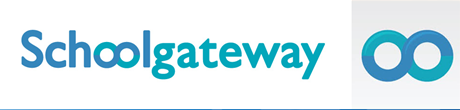 GOOD (AND IMPORTANT) NEWSThank you to all who took part in our recent survey regarding school communications, your comments have been noted and, in order to further improve our communication channels and the efficiency of online payments, we have taken the decision to move away from ParentPay to a more effective solution.WHAT DO I NEED TO KNOW?From this date, any monies already assigned on ParentPay – e.g. for school meals or trips will be credited to the new system.  However, if you have any funds in your ParentPay trolley, we do not have access to this and you will either need to spend the funds before 7 July 2022 or contact ParentPay for a refund.  Please do not credit monies to ParentPay after this date.We realise that any change can be inconvenient for parents and carers, and for this reason we have undertaken research to ensure this change will be worthwhile. Overtime, this will be the central hub of information – all school related communication, newsletters, reports, timetables, attendance figures, dinner bookings and payments will go through the gateway.To stay up to date with what’s going on at school make sure you download the app for free. Search Schoolgateway in your App store and download. For details on how to activate your account, please visit https://schoolgateway.co.uk/get-started/ or simply for questions https://schoolgateway.co.uk.  WHAT DO I NEED TO DO?Should you need any help or support in using the App, please phone and ask for Linda or Catherine or alternatively please email choughton299@st-josephs.bolton.sch.uk and someone will get to back to you as soon as possible.Yours sincerelyMr McCabe Here at St Joseph’s we will shortly begin using Schoolgateway alongside ePraise to ensure you can be as closely involved in your child’s school life as possible.The changeover will take place on 7 July 2022.Stop using your Parent Pay account and use up any credit before 7 July.Download the Schoolgateway App and activate it.